РОССИЙСКАЯ ФЕДЕРАЦИЯКАРАЧАЕВО-ЧЕРКЕССКАЯ РЕСПУБЛИКАУПРАВЛЕНИЕ ОБРАЗОВАНИЯАДМИНИСТРАЦИИ УСТЬ-ДЖЕГУТИНСКОГО МУНИЦИПАЛЬНОГО РАЙОНАПРИКАЗ 07.04.2021г.                             г. Усть-Джегута                                  №50О составе экспертной комиссии по проверке итогового сочинения (изложения) в 2020-2021 учебном годув Усть-Джегутинском муниципальном районе        На основании приказа Министерства образования и науки Карачаево-Черкесской Республики от 30.03.2021 года №251 «О внесении в приказ Министерства образования и науки Карачаево-Черкесской Республики от 13 октября 2020 №727 «Об утверждении Порядка проведения итогового сочинения (изложения) в Карачаево-Черкесской Республике в 2020-2021 учебном году» и в целях организованной проверки итогового сочинения (изложения)   в Усть-Джегутинском муниципальном районе в 2020-2021 учебном годуПРИКАЗЫВАЮ: 1.Консультанту Управления образования:1.1.организовать 15 апреля проверку итогового сочинения (изложения) в 2020-2021 учебном году  в соответствии  с критериями оценивания итогового сочинения (изложения), разработанными Рособрнадзором в Управлении образования администрации Усть-Джегутинского муниципального района;1.2.обеспечить условия для проверки работ  участников итогового сочинения (изложения) в Усть-Джегутинском муниципальном районе в 2020-2021 учебном году  с соблюдением  условий обеспечения санитарно-эпидемиологического благополучия  и социального дистанцирования.  2.Руководителям общеобразовательных учреждений Усть-Джегутинского муниципального района обеспечить своевременную и обязательную явку членов экспертной комиссии, задействованных при проверке работ  участников итогового сочинения (изложения) приложение 1 15 апреля  в 15 часов в кабинете методического центра Управления образования администрации Усть-Джегутинского муниципального района .            3.Контроль за исполнением настоящего приказа оставляю за собой.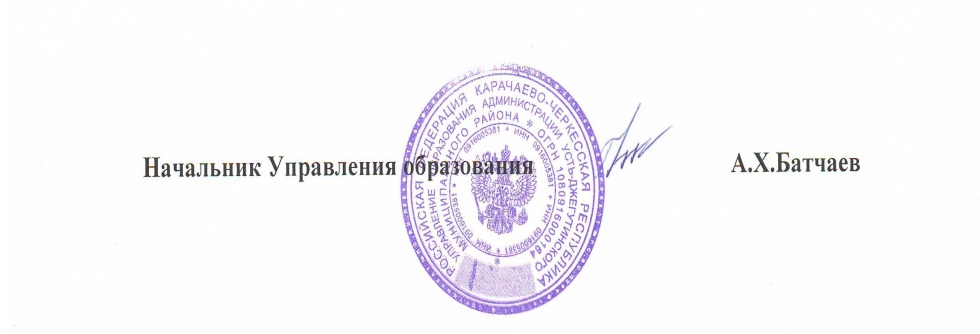                                                                                              Приложение 1                                                              к приказу Управления образования              администрации Усть-Джегутинского                    муниципального района                                                                                                                                                             № 50  от 07 .04.2021 г       Состав   экспертной комиссии, задействованных при проверке работ  участников итогового сочинения (изложения) в 2020-2021 учебном году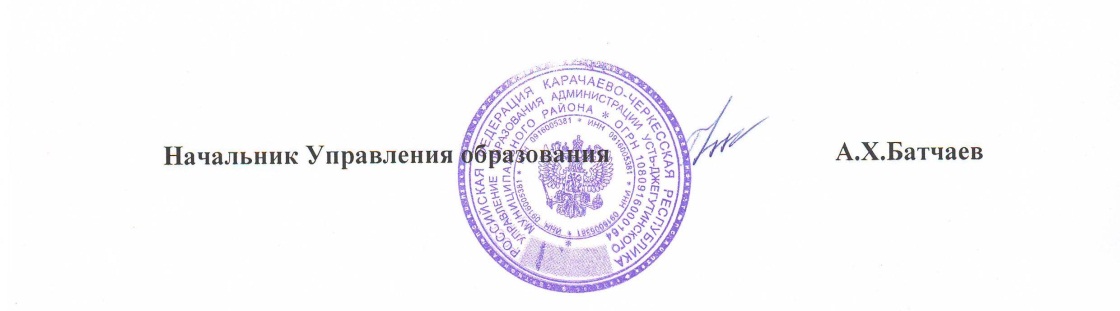 №ФИОНаименование ОУ Статус 1.Урусова Н.М.МКОУ «Лицей №1 г.Усть-Джегуты»Председатель экспертной комиссии2.Байрамкулова Ф.Н.МКОУ «Лицей №7 г.Усть-Джегуты»Заместитель председателя экспертной комиссии3.Евтушенко Н.Н.МКОУ «Лицей №1 г.Усть-Джегуты»член экспертной комиссии4.Шереметова З.А.МКОУ «Лицей №1 г.Усть-Джегуты»член экспертной комиссии5.Уртенова Л.Р.МКОУ «СОШ №2 г.Усть-Джегуты»член экспертной комиссии6.Коркмазова Л.К.МКОУ «СОШ №2 г.Усть-Джегуты»член экспертной комиссии7.Крамаренко М.В.МКОУ «СОШ №2 г.Усть-Джегуты»член экспертной комиссии8.Тебуева С.И.МКОУ «СОШ №3 г.Усть-Джегуты»член экспертной комиссии9.Таова Р.И.МКОУ «Гимназия №4 г.Усть-Джегуты»член экспертной комиссии10.Темрезова Ф.МКОУ «СОШ №5 г.Усть-Джегуты»член экспертной комиссии11.Гогова А.М.МКОУ «Гимназия №6 г.Усть-Джегуты»член экспертной комиссии12.Боброва С.Ф.МКОУ «Лицей №7 г.Усть-Джегуты»член экспертной комиссии13.Айбазова М.И.МКОУ «Лицей №7 г.Усть-Джегуты»член экспертной комиссии